Lambda Chi AlphaIota Sigma April 2013 Newsletter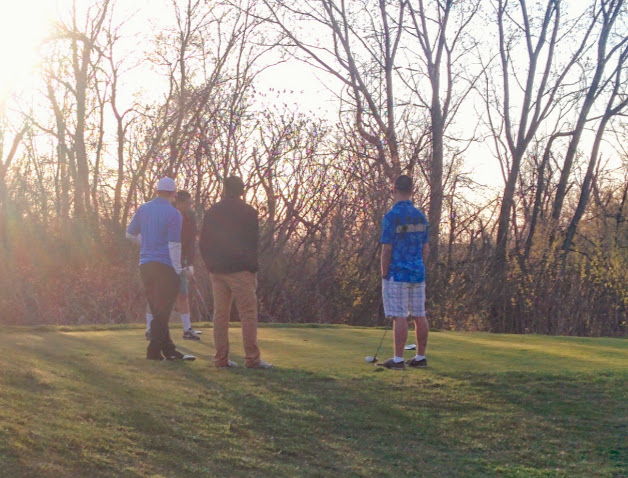 St. Baldrick’s ResultsOver the past couple months we have been raising money to support St. Baldrick’s, an organization that helps fund childhood cancer research. We raised $1,277 which earned us 4th place overall and 1st place in Greek Life. We also had 10 brothers including myself, who shaved their heads to support the cause and raise awareness. Thanks to anyone who helped us exceed our goal.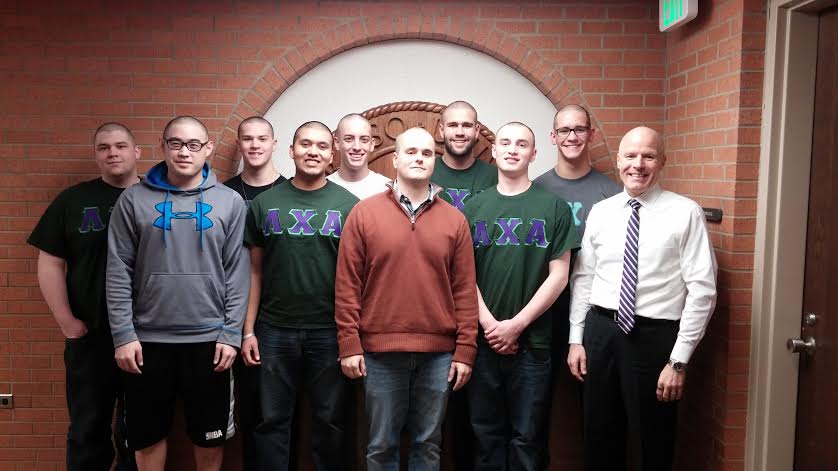 Master Steward VisitThis past month, we had invited Master Steward Jon Williamson to come and discuss recruitment ideas and methods. During his conversation, he gave us many new ideas, as well as left us with two phrases to remember. The first being, “Success is a choice,” and the second being “Represent what we Represent.” These two phrases not only have meaning for recruiting our new members, but can help in any aspect of life. Congrats Brother Josh BieckThis month, UPC held their annual Student Affairs awards, and this year, Josh Bieck was awarded the 2014 Outstanding Leadership and Service Award. 